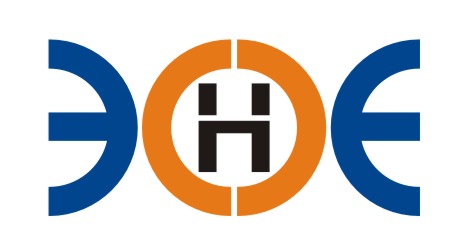 САМОРЕГУЛИРУЕМАЯ ОРГАНИЗАЦИЯСОЮЗ ПРОЕКТИРОВЩИКОВ«ЭКСПЕРТНЫЕ ОРГАНИЗАЦИИ ЭЛЕКТРОЭНЕРГЕТИКИ»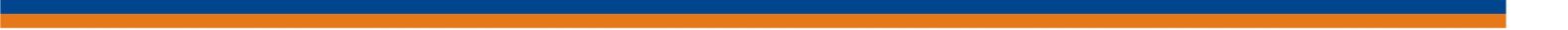 ПРОТОКОЛ № 01-ЭС-СП-20 заседания Экспертного Совета Союза проектировщиков «Экспертные организации электроэнергетики»(далее – Союз)Санкт-Петербург «24» января  2020 г.	Начало заседания: 12:00 часов Экспертный совет Союза состоит из:Заир-Бек Андрей Измаилович – президент Союза;Лаппо Василий Иванович;Корнев Владимир Геннадьевич;Жданович Иван Иванович;Сускина Ольга Сергеевна;Рысс-Березарк Сергей Алексеевич;Ширшов Игорь Валерьевич;Любо Игорь Александрович;Сек Евгений Кояевич;На заседании Экспертного совета Союза присутствовали 6 (шесть) представителей с правом голоса:1.  Заир-Бек Андрей Измаилович – президент Союза;2.  Лаппо Василий Иванович;3.  Корнев Владимир Геннадьевич;4.  Жданович Иван Иванович;5.  Рысс-Березарк Сергей Алексеевич;6.  Ширшов Игорь Валерьевич;Кворум для проведения Экспертного совета Союза имеетсяПовестка дня:1. О переводе денежных средств со специального счета компенсационного фонда возмещения вреда.Вопросы заседания:1. Избрание секретаря заседания Экспертного совета Союза:СлушалиПредседателя заседания Экспертного совета Союза-президента Заир Бека-Андрея Измаиловича, который предложил избрать секретарем заседания - исполнительного директора Юденкову Инессу Юрьевну.РешилиИзбрать секретарем заседания Экспертного совета Союза исполнительного директора Юденкову Инессу Юрьевну.ГолосовалиЗА – 6 чел., ПРОТИВ – 0 чел., ВОЗДЕРЖАЛИСЬ 0 - чел.Решение принято единогласно.2. О переводе денежных средств со специального счета компенсационного фонда возмещения вреда. Слушали Исполнительного директора Юденкову Инессу Юрьевну, которая представила заявление Общества с ограниченной ответственностью «ТехСтройПроект» (ООО «ТехСтройПроект», ИНН 7805468595) (Вх. № 18-01-СП-20 от 23.01.2020 года) о возврате ошибочно перечисленных денежных средств в размере 50 000,00 рублей (Пятьдесят тысяч рублей 00 копеек), и сообщила, что причиной обращения ООО «ТехСтройПроект» о возврате перечисленных денежных средств явилось перечисление НОПРИЗ в компенсационный фонд возмещения вреда СРО СП «ЭОЭ» взноса  ООО «ТехСтройПроект», ИНН 7805468595 (п/п №93 от 13.01.2020г в размере 50 000,00 рублей). Согласно пункту 18 приказа Минстроя России от 08.09.2015 № 643/пр «Об утверждении порядка взаимодействия Национального объединения саморегулируемых организаций и саморегулируемой организации в случае исключения сведений о саморегулируемой организации из государственного реестра саморегулируемых организаций», в случае внесения юридическим лицом или индивидуальным предпринимателем взноса в компенсационный фонд действующей саморегулируемой организации до перечисления Национальным объединением саморегулируемых организаций на счет такой саморегулируемой организации средств компенсационного фонда, поступившие от Национального объединения саморегулируемых организаций денежные средства подлежат перечислению указанным лицам.Решили: Руководствуясь частью 4 статьи 55.16 Градостроительного кодекса РФ и п. 18 приказа Минстроя России от 08.09.2015г. № 643/пр признать заявление ООО «ТехСтройПроект», ИНН 7805468596 о возврате ошибочно перечисленных денежных средств обоснованным и подлежащим удовлетворению. Поручить Исполнительному директору СРО СП «ЭОЭ» произвести перевод 50 000,00 рублей (Пятьдесят тысяч рублей 00 копеек) со специального счета компенсационного фонда возмещения вреда № 40703810710000000422 в ФИЛИАЛЕ ОПЕРУ БАНКА ВТБ (ПАО) в САНКТ-ПЕТЕРБУРГЕ г. Санкт-Петербург по реквизитам указанным в заявлении.ГолосовалиЗА – 6 чел., ПРОТИВ – 0 чел., ВОЗДЕРЖАЛИСЬ 0 - чел.Решение принято единогласно.Президент Союза    	          _______________________		 А.И. Заир-Бек Секретарь                                     ________________________	    И.Ю.  Юденкова